RENCANA PEMBELAJARAN SEMESTER (RPS)TEKNIS MENULIS NASKAH ARTISTIK DAKWAH DAN PENYUTRADARAAN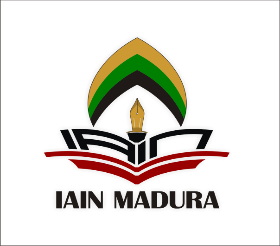 INSTITUT AGAMA ISLAM NEGERI MADURAFAKULTAS USHULUDDIN DAN DAKWAHPROGRAM KOMUNIKASI DAN PENYIARAN ISLAM (KPI)Mata KuliahjMata KuliahjKodeBobot sksSemesterRumpun MKTgl. PenyusunanTeknis Menulis Naskah Artistik Dakwah dan PenyutradaraanTeknis Menulis Naskah Artistik Dakwah dan PenyutradaraanKPI-42061126 (Genap)MKL20-5- 2019OtorisasiOtorisasiDosen Pengembang RPSDosen Pengembang RPSDosen Pengembang RPSKoordinator RMKKaprodiOtorisasiOtorisasiHafidlatul Fauzuna, M.I.KomHafidlatul Fauzuna, M.I.KomHafidlatul Fauzuna, M.I.KomMohammad Ali Al Humaidy, MSiMoh.Zuhdi, M.I.KomCapaian Pembelajaran Lulusan (CPL)CP matakuliah (CP-MK)  dirumuskan berdasarkan turunan dari CPL-ProdiCapaian Pembelajaran Lulusan (CPL)CP matakuliah (CP-MK)  dirumuskan berdasarkan turunan dari CPL-ProdiCPL-PRODICPL-PRODICPL-PRODICPL-PRODICPL-PRODICapaian Pembelajaran Lulusan (CPL)CP matakuliah (CP-MK)  dirumuskan berdasarkan turunan dari CPL-ProdiCapaian Pembelajaran Lulusan (CPL)CP matakuliah (CP-MK)  dirumuskan berdasarkan turunan dari CPL-ProdiSIKAPSIKAPSIKAPSIKAPSIKAPCapaian Pembelajaran Lulusan (CPL)CP matakuliah (CP-MK)  dirumuskan berdasarkan turunan dari CPL-ProdiCapaian Pembelajaran Lulusan (CPL)CP matakuliah (CP-MK)  dirumuskan berdasarkan turunan dari CPL-ProdiS14Menampilkan diri sebagai pribadi yang mantap, stabil, dewasa, arif, dan berwibawa serta berkemampuan adaptasi secara baik di tempat tugas. Menampilkan diri sebagai pribadi yang mantap, stabil, dewasa, arif, dan berwibawa serta berkemampuan adaptasi secara baik di tempat tugas. Menampilkan diri sebagai pribadi yang mantap, stabil, dewasa, arif, dan berwibawa serta berkemampuan adaptasi secara baik di tempat tugas. Menampilkan diri sebagai pribadi yang mantap, stabil, dewasa, arif, dan berwibawa serta berkemampuan adaptasi secara baik di tempat tugas. Capaian Pembelajaran Lulusan (CPL)CP matakuliah (CP-MK)  dirumuskan berdasarkan turunan dari CPL-ProdiCapaian Pembelajaran Lulusan (CPL)CP matakuliah (CP-MK)  dirumuskan berdasarkan turunan dari CPL-ProdiS15Bersikap inklusif, bertindak obyektif, dan tidak diskriminatif berdasarkan pertimbangan jenis kelamin, agama, ras, kondisi fisik, latar belakang keluarga dan status sosial ekonomi.Bersikap inklusif, bertindak obyektif, dan tidak diskriminatif berdasarkan pertimbangan jenis kelamin, agama, ras, kondisi fisik, latar belakang keluarga dan status sosial ekonomi.Bersikap inklusif, bertindak obyektif, dan tidak diskriminatif berdasarkan pertimbangan jenis kelamin, agama, ras, kondisi fisik, latar belakang keluarga dan status sosial ekonomi.Bersikap inklusif, bertindak obyektif, dan tidak diskriminatif berdasarkan pertimbangan jenis kelamin, agama, ras, kondisi fisik, latar belakang keluarga dan status sosial ekonomi.Capaian Pembelajaran Lulusan (CPL)CP matakuliah (CP-MK)  dirumuskan berdasarkan turunan dari CPL-ProdiCapaian Pembelajaran Lulusan (CPL)CP matakuliah (CP-MK)  dirumuskan berdasarkan turunan dari CPL-ProdiPENGETAHUANPENGETAHUANPENGETAHUANPENGETAHUANPENGETAHUANCapaian Pembelajaran Lulusan (CPL)CP matakuliah (CP-MK)  dirumuskan berdasarkan turunan dari CPL-ProdiCapaian Pembelajaran Lulusan (CPL)CP matakuliah (CP-MK)  dirumuskan berdasarkan turunan dari CPL-ProdiP02Menguasai pengetahuan dan langkah-langkah dalam menyampaikan gagasan ilmiah secara lisan dan tertulis dengan menggunakan bahasa Indonesia yang baik dan benar dalam perkembangan dunia akademik dan dunia kerja (dunia non akademik)Menguasai pengetahuan dan langkah-langkah dalam menyampaikan gagasan ilmiah secara lisan dan tertulis dengan menggunakan bahasa Indonesia yang baik dan benar dalam perkembangan dunia akademik dan dunia kerja (dunia non akademik)Menguasai pengetahuan dan langkah-langkah dalam menyampaikan gagasan ilmiah secara lisan dan tertulis dengan menggunakan bahasa Indonesia yang baik dan benar dalam perkembangan dunia akademik dan dunia kerja (dunia non akademik)Menguasai pengetahuan dan langkah-langkah dalam menyampaikan gagasan ilmiah secara lisan dan tertulis dengan menggunakan bahasa Indonesia yang baik dan benar dalam perkembangan dunia akademik dan dunia kerja (dunia non akademik)Capaian Pembelajaran Lulusan (CPL)CP matakuliah (CP-MK)  dirumuskan berdasarkan turunan dari CPL-ProdiCapaian Pembelajaran Lulusan (CPL)CP matakuliah (CP-MK)  dirumuskan berdasarkan turunan dari CPL-ProdiP04Menguasai pengetahuan dan langkah-langkah dalam mengembangkan pemikiran kritis, logis, kreatif, inovatif dan sistematis serta memiliki keingintahuan intelektual untuk memecahkan masalah pada tingkat individual dan kelompok dalam komunitas akademik dan non akademik.Menguasai pengetahuan dan langkah-langkah dalam mengembangkan pemikiran kritis, logis, kreatif, inovatif dan sistematis serta memiliki keingintahuan intelektual untuk memecahkan masalah pada tingkat individual dan kelompok dalam komunitas akademik dan non akademik.Menguasai pengetahuan dan langkah-langkah dalam mengembangkan pemikiran kritis, logis, kreatif, inovatif dan sistematis serta memiliki keingintahuan intelektual untuk memecahkan masalah pada tingkat individual dan kelompok dalam komunitas akademik dan non akademik.Menguasai pengetahuan dan langkah-langkah dalam mengembangkan pemikiran kritis, logis, kreatif, inovatif dan sistematis serta memiliki keingintahuan intelektual untuk memecahkan masalah pada tingkat individual dan kelompok dalam komunitas akademik dan non akademik.Capaian Pembelajaran Lulusan (CPL)CP matakuliah (CP-MK)  dirumuskan berdasarkan turunan dari CPL-ProdiCapaian Pembelajaran Lulusan (CPL)CP matakuliah (CP-MK)  dirumuskan berdasarkan turunan dari CPL-ProdiKETERAMPILANKETERAMPILANKETERAMPILANKETERAMPILANKETERAMPILANCapaian Pembelajaran Lulusan (CPL)CP matakuliah (CP-MK)  dirumuskan berdasarkan turunan dari CPL-ProdiCapaian Pembelajaran Lulusan (CPL)CP matakuliah (CP-MK)  dirumuskan berdasarkan turunan dari CPL-ProdiK01Mampu menerapkan pemikiran logis, kritis, sistematis, dan inovatif dalam kontek pengembangan atau implementasi ilmu pengetahuan dan teknologi yang memperhatikan dan menerapkan nilai humaniora yang sesuai dengan bidang keahliannyaMampu menerapkan pemikiran logis, kritis, sistematis, dan inovatif dalam kontek pengembangan atau implementasi ilmu pengetahuan dan teknologi yang memperhatikan dan menerapkan nilai humaniora yang sesuai dengan bidang keahliannyaMampu menerapkan pemikiran logis, kritis, sistematis, dan inovatif dalam kontek pengembangan atau implementasi ilmu pengetahuan dan teknologi yang memperhatikan dan menerapkan nilai humaniora yang sesuai dengan bidang keahliannyaMampu menerapkan pemikiran logis, kritis, sistematis, dan inovatif dalam kontek pengembangan atau implementasi ilmu pengetahuan dan teknologi yang memperhatikan dan menerapkan nilai humaniora yang sesuai dengan bidang keahliannyaCapaian Pembelajaran Lulusan (CPL)CP matakuliah (CP-MK)  dirumuskan berdasarkan turunan dari CPL-ProdiCapaian Pembelajaran Lulusan (CPL)CP matakuliah (CP-MK)  dirumuskan berdasarkan turunan dari CPL-ProdiK03Mampu mengkaji implikasi pengembangan atau implementasi ilmu pengetahuan dan teknologi yang memperhatikan dan menerapkan nilai humaniora sesuai dengan keahliannya berdasarkan kaidah, tata cara, dan etika ilmiah dalam rangka menghasilkan solusi, gagasan, desain atau kritik seniMampu mengkaji implikasi pengembangan atau implementasi ilmu pengetahuan dan teknologi yang memperhatikan dan menerapkan nilai humaniora sesuai dengan keahliannya berdasarkan kaidah, tata cara, dan etika ilmiah dalam rangka menghasilkan solusi, gagasan, desain atau kritik seniMampu mengkaji implikasi pengembangan atau implementasi ilmu pengetahuan dan teknologi yang memperhatikan dan menerapkan nilai humaniora sesuai dengan keahliannya berdasarkan kaidah, tata cara, dan etika ilmiah dalam rangka menghasilkan solusi, gagasan, desain atau kritik seniMampu mengkaji implikasi pengembangan atau implementasi ilmu pengetahuan dan teknologi yang memperhatikan dan menerapkan nilai humaniora sesuai dengan keahliannya berdasarkan kaidah, tata cara, dan etika ilmiah dalam rangka menghasilkan solusi, gagasan, desain atau kritik seniCapaian Pembelajaran Lulusan (CPL)CP matakuliah (CP-MK)  dirumuskan berdasarkan turunan dari CPL-ProdiCapaian Pembelajaran Lulusan (CPL)CP matakuliah (CP-MK)  dirumuskan berdasarkan turunan dari CPL-ProdiCP-MKCP-MKCP-MKCP-MKCP-MKCapaian Pembelajaran Lulusan (CPL)CP matakuliah (CP-MK)  dirumuskan berdasarkan turunan dari CPL-ProdiCapaian Pembelajaran Lulusan (CPL)CP matakuliah (CP-MK)  dirumuskan berdasarkan turunan dari CPL-ProdiMemiliki wawasan tentang pengertian, tahap dan sistematika teknik penulisan naskah film dakwah dan penyutradaraan (S14, P04, K01)Memiliki wawasan tentang pengertian, tahap dan sistematika teknik penulisan naskah film dakwah dan penyutradaraan (S14, P04, K01)Memiliki wawasan tentang pengertian, tahap dan sistematika teknik penulisan naskah film dakwah dan penyutradaraan (S14, P04, K01)Memiliki wawasan tentang pengertian, tahap dan sistematika teknik penulisan naskah film dakwah dan penyutradaraan (S14, P04, K01)Memiliki wawasan tentang pengertian, tahap dan sistematika teknik penulisan naskah film dakwah dan penyutradaraan (S14, P04, K01)Capaian Pembelajaran Lulusan (CPL)CP matakuliah (CP-MK)  dirumuskan berdasarkan turunan dari CPL-ProdiCapaian Pembelajaran Lulusan (CPL)CP matakuliah (CP-MK)  dirumuskan berdasarkan turunan dari CPL-ProdiMemahami metode, pendekatan dan teknik penulisan naskah dakwah (S14, P04, K01)Memahami metode, pendekatan dan teknik penulisan naskah dakwah (S14, P04, K01)Memahami metode, pendekatan dan teknik penulisan naskah dakwah (S14, P04, K01)Memahami metode, pendekatan dan teknik penulisan naskah dakwah (S14, P04, K01)Memahami metode, pendekatan dan teknik penulisan naskah dakwah (S14, P04, K01)Capaian Pembelajaran Lulusan (CPL)CP matakuliah (CP-MK)  dirumuskan berdasarkan turunan dari CPL-ProdiCapaian Pembelajaran Lulusan (CPL)CP matakuliah (CP-MK)  dirumuskan berdasarkan turunan dari CPL-ProdiMampu menganalisa metode, pendekatan dan teknik penulisan naskah film  dakwah (S15, P11, K03)Mampu menganalisa metode, pendekatan dan teknik penulisan naskah film  dakwah (S15, P11, K03)Mampu menganalisa metode, pendekatan dan teknik penulisan naskah film  dakwah (S15, P11, K03)Mampu menganalisa metode, pendekatan dan teknik penulisan naskah film  dakwah (S15, P11, K03)Mampu menganalisa metode, pendekatan dan teknik penulisan naskah film  dakwah (S15, P11, K03)Capaian Pembelajaran Lulusan (CPL)CP matakuliah (CP-MK)  dirumuskan berdasarkan turunan dari CPL-ProdiCapaian Pembelajaran Lulusan (CPL)CP matakuliah (CP-MK)  dirumuskan berdasarkan turunan dari CPL-ProdiMampu mempraktikkan penulisan naskah film dakwah dengan sistematis dan metodis (S15, P11, K03). Mampu mempraktikkan penulisan naskah film dakwah dengan sistematis dan metodis (S15, P11, K03). Mampu mempraktikkan penulisan naskah film dakwah dengan sistematis dan metodis (S15, P11, K03). Mampu mempraktikkan penulisan naskah film dakwah dengan sistematis dan metodis (S15, P11, K03). Mampu mempraktikkan penulisan naskah film dakwah dengan sistematis dan metodis (S15, P11, K03). Deskripsi MKSetelah mengikuti mata kuliah ini mahasiswa diharapkan memiliki pengetahuan dan mampu menjelaskan tentang pengertian, fungsi naskah film dakwah dan penyutradaraan, tahap penyusunan naskah dakwah dan penyutradaraan secara metodis dan sistematis meliputi naskah film dakwah dan Teknik penyutradaraanSetelah mengikuti mata kuliah ini mahasiswa diharapkan memiliki pengetahuan dan mampu menjelaskan tentang pengertian, fungsi naskah film dakwah dan penyutradaraan, tahap penyusunan naskah dakwah dan penyutradaraan secara metodis dan sistematis meliputi naskah film dakwah dan Teknik penyutradaraanSetelah mengikuti mata kuliah ini mahasiswa diharapkan memiliki pengetahuan dan mampu menjelaskan tentang pengertian, fungsi naskah film dakwah dan penyutradaraan, tahap penyusunan naskah dakwah dan penyutradaraan secara metodis dan sistematis meliputi naskah film dakwah dan Teknik penyutradaraanSetelah mengikuti mata kuliah ini mahasiswa diharapkan memiliki pengetahuan dan mampu menjelaskan tentang pengertian, fungsi naskah film dakwah dan penyutradaraan, tahap penyusunan naskah dakwah dan penyutradaraan secara metodis dan sistematis meliputi naskah film dakwah dan Teknik penyutradaraanSetelah mengikuti mata kuliah ini mahasiswa diharapkan memiliki pengetahuan dan mampu menjelaskan tentang pengertian, fungsi naskah film dakwah dan penyutradaraan, tahap penyusunan naskah dakwah dan penyutradaraan secara metodis dan sistematis meliputi naskah film dakwah dan Teknik penyutradaraanSetelah mengikuti mata kuliah ini mahasiswa diharapkan memiliki pengetahuan dan mampu menjelaskan tentang pengertian, fungsi naskah film dakwah dan penyutradaraan, tahap penyusunan naskah dakwah dan penyutradaraan secara metodis dan sistematis meliputi naskah film dakwah dan Teknik penyutradaraanMateri MKRencana perkuliahan, konsep dan lingkup pembahasan dalam penulisan naskah film dakwah dan penyutradaraan.Pengertian naskah film dakwah dan penyutradaraan batasan dan ruang lingkup serta manfaat Peran dan fungsi Naskah/skenario dalam pembuatan filmPentingnya orientasi (keberpihakaan) dan visi seorang penulis naskah/skenarioPrinsip-prinsip penulisan naskah film dakwahKarakteristik naskah film dakwah dan langkah penulisan yang logis dan sistematisMenentukan Tema, Premise/Pesan Pengarang dan Ide Cerita.Ujian Tengan Semester (UTS)Prinsip-prinsip apresiasi dan ekspresiDrama dan film dalam persfektif sastra tulisTema, Karakter Tokoh, membuat dialog.Shooting Script iklan dan film dakwahTeknik penulisan script iklan dan film dakwahTeknik dan Prinsip-prinsip penyutradaraanPraktikum PenyutradaraanUjian Akhir Semester (UAS)Rencana perkuliahan, konsep dan lingkup pembahasan dalam penulisan naskah film dakwah dan penyutradaraan.Pengertian naskah film dakwah dan penyutradaraan batasan dan ruang lingkup serta manfaat Peran dan fungsi Naskah/skenario dalam pembuatan filmPentingnya orientasi (keberpihakaan) dan visi seorang penulis naskah/skenarioPrinsip-prinsip penulisan naskah film dakwahKarakteristik naskah film dakwah dan langkah penulisan yang logis dan sistematisMenentukan Tema, Premise/Pesan Pengarang dan Ide Cerita.Ujian Tengan Semester (UTS)Prinsip-prinsip apresiasi dan ekspresiDrama dan film dalam persfektif sastra tulisTema, Karakter Tokoh, membuat dialog.Shooting Script iklan dan film dakwahTeknik penulisan script iklan dan film dakwahTeknik dan Prinsip-prinsip penyutradaraanPraktikum PenyutradaraanUjian Akhir Semester (UAS)Rencana perkuliahan, konsep dan lingkup pembahasan dalam penulisan naskah film dakwah dan penyutradaraan.Pengertian naskah film dakwah dan penyutradaraan batasan dan ruang lingkup serta manfaat Peran dan fungsi Naskah/skenario dalam pembuatan filmPentingnya orientasi (keberpihakaan) dan visi seorang penulis naskah/skenarioPrinsip-prinsip penulisan naskah film dakwahKarakteristik naskah film dakwah dan langkah penulisan yang logis dan sistematisMenentukan Tema, Premise/Pesan Pengarang dan Ide Cerita.Ujian Tengan Semester (UTS)Prinsip-prinsip apresiasi dan ekspresiDrama dan film dalam persfektif sastra tulisTema, Karakter Tokoh, membuat dialog.Shooting Script iklan dan film dakwahTeknik penulisan script iklan dan film dakwahTeknik dan Prinsip-prinsip penyutradaraanPraktikum PenyutradaraanUjian Akhir Semester (UAS)Rencana perkuliahan, konsep dan lingkup pembahasan dalam penulisan naskah film dakwah dan penyutradaraan.Pengertian naskah film dakwah dan penyutradaraan batasan dan ruang lingkup serta manfaat Peran dan fungsi Naskah/skenario dalam pembuatan filmPentingnya orientasi (keberpihakaan) dan visi seorang penulis naskah/skenarioPrinsip-prinsip penulisan naskah film dakwahKarakteristik naskah film dakwah dan langkah penulisan yang logis dan sistematisMenentukan Tema, Premise/Pesan Pengarang dan Ide Cerita.Ujian Tengan Semester (UTS)Prinsip-prinsip apresiasi dan ekspresiDrama dan film dalam persfektif sastra tulisTema, Karakter Tokoh, membuat dialog.Shooting Script iklan dan film dakwahTeknik penulisan script iklan dan film dakwahTeknik dan Prinsip-prinsip penyutradaraanPraktikum PenyutradaraanUjian Akhir Semester (UAS)Rencana perkuliahan, konsep dan lingkup pembahasan dalam penulisan naskah film dakwah dan penyutradaraan.Pengertian naskah film dakwah dan penyutradaraan batasan dan ruang lingkup serta manfaat Peran dan fungsi Naskah/skenario dalam pembuatan filmPentingnya orientasi (keberpihakaan) dan visi seorang penulis naskah/skenarioPrinsip-prinsip penulisan naskah film dakwahKarakteristik naskah film dakwah dan langkah penulisan yang logis dan sistematisMenentukan Tema, Premise/Pesan Pengarang dan Ide Cerita.Ujian Tengan Semester (UTS)Prinsip-prinsip apresiasi dan ekspresiDrama dan film dalam persfektif sastra tulisTema, Karakter Tokoh, membuat dialog.Shooting Script iklan dan film dakwahTeknik penulisan script iklan dan film dakwahTeknik dan Prinsip-prinsip penyutradaraanPraktikum PenyutradaraanUjian Akhir Semester (UAS)Rencana perkuliahan, konsep dan lingkup pembahasan dalam penulisan naskah film dakwah dan penyutradaraan.Pengertian naskah film dakwah dan penyutradaraan batasan dan ruang lingkup serta manfaat Peran dan fungsi Naskah/skenario dalam pembuatan filmPentingnya orientasi (keberpihakaan) dan visi seorang penulis naskah/skenarioPrinsip-prinsip penulisan naskah film dakwahKarakteristik naskah film dakwah dan langkah penulisan yang logis dan sistematisMenentukan Tema, Premise/Pesan Pengarang dan Ide Cerita.Ujian Tengan Semester (UTS)Prinsip-prinsip apresiasi dan ekspresiDrama dan film dalam persfektif sastra tulisTema, Karakter Tokoh, membuat dialog.Shooting Script iklan dan film dakwahTeknik penulisan script iklan dan film dakwahTeknik dan Prinsip-prinsip penyutradaraanPraktikum PenyutradaraanUjian Akhir Semester (UAS)Daftar Pustaka UtamaAnirun, Suyatna, 2001, Menjadi aktor, Rosda, BandungGiovanni, Tri, 2006, Hand-Out Penulisan naskah, YogyakartaLutters, Elisabeth, 2006, Kunci Sukses Menulis Skenario, GrasindoPrakosa, Gotot 2006, Rekaman Perjalanan dari Sinema Ngamen ke Art Cinema, Dewan Kesenian Jakarta dan Yayasan Seni Visual Indonesia, JakartaHeru,2002,Mari Membuat Film, Pustaka Konfiden YogyakartaSutisno, P.C.S.:”Pedoman Praktis Penulisan Skenario, jakarta, 1993 Wardoyo Sastro, Darwanto, 1993 Seluk Beluk Program Televisi, Duta Wacana University Press, YogyakartaAnirun, Suyatna, 2001, Menjadi aktor, Rosda, BandungGiovanni, Tri, 2006, Hand-Out Penulisan naskah, YogyakartaLutters, Elisabeth, 2006, Kunci Sukses Menulis Skenario, GrasindoPrakosa, Gotot 2006, Rekaman Perjalanan dari Sinema Ngamen ke Art Cinema, Dewan Kesenian Jakarta dan Yayasan Seni Visual Indonesia, JakartaHeru,2002,Mari Membuat Film, Pustaka Konfiden YogyakartaSutisno, P.C.S.:”Pedoman Praktis Penulisan Skenario, jakarta, 1993 Wardoyo Sastro, Darwanto, 1993 Seluk Beluk Program Televisi, Duta Wacana University Press, YogyakartaAnirun, Suyatna, 2001, Menjadi aktor, Rosda, BandungGiovanni, Tri, 2006, Hand-Out Penulisan naskah, YogyakartaLutters, Elisabeth, 2006, Kunci Sukses Menulis Skenario, GrasindoPrakosa, Gotot 2006, Rekaman Perjalanan dari Sinema Ngamen ke Art Cinema, Dewan Kesenian Jakarta dan Yayasan Seni Visual Indonesia, JakartaHeru,2002,Mari Membuat Film, Pustaka Konfiden YogyakartaSutisno, P.C.S.:”Pedoman Praktis Penulisan Skenario, jakarta, 1993 Wardoyo Sastro, Darwanto, 1993 Seluk Beluk Program Televisi, Duta Wacana University Press, YogyakartaAnirun, Suyatna, 2001, Menjadi aktor, Rosda, BandungGiovanni, Tri, 2006, Hand-Out Penulisan naskah, YogyakartaLutters, Elisabeth, 2006, Kunci Sukses Menulis Skenario, GrasindoPrakosa, Gotot 2006, Rekaman Perjalanan dari Sinema Ngamen ke Art Cinema, Dewan Kesenian Jakarta dan Yayasan Seni Visual Indonesia, JakartaHeru,2002,Mari Membuat Film, Pustaka Konfiden YogyakartaSutisno, P.C.S.:”Pedoman Praktis Penulisan Skenario, jakarta, 1993 Wardoyo Sastro, Darwanto, 1993 Seluk Beluk Program Televisi, Duta Wacana University Press, YogyakartaAnirun, Suyatna, 2001, Menjadi aktor, Rosda, BandungGiovanni, Tri, 2006, Hand-Out Penulisan naskah, YogyakartaLutters, Elisabeth, 2006, Kunci Sukses Menulis Skenario, GrasindoPrakosa, Gotot 2006, Rekaman Perjalanan dari Sinema Ngamen ke Art Cinema, Dewan Kesenian Jakarta dan Yayasan Seni Visual Indonesia, JakartaHeru,2002,Mari Membuat Film, Pustaka Konfiden YogyakartaSutisno, P.C.S.:”Pedoman Praktis Penulisan Skenario, jakarta, 1993 Wardoyo Sastro, Darwanto, 1993 Seluk Beluk Program Televisi, Duta Wacana University Press, YogyakartaAnirun, Suyatna, 2001, Menjadi aktor, Rosda, BandungGiovanni, Tri, 2006, Hand-Out Penulisan naskah, YogyakartaLutters, Elisabeth, 2006, Kunci Sukses Menulis Skenario, GrasindoPrakosa, Gotot 2006, Rekaman Perjalanan dari Sinema Ngamen ke Art Cinema, Dewan Kesenian Jakarta dan Yayasan Seni Visual Indonesia, JakartaHeru,2002,Mari Membuat Film, Pustaka Konfiden YogyakartaSutisno, P.C.S.:”Pedoman Praktis Penulisan Skenario, jakarta, 1993 Wardoyo Sastro, Darwanto, 1993 Seluk Beluk Program Televisi, Duta Wacana University Press, YogyakartaMetode PembelajaranPerkuliahan Teknik Penulisan Dakwah dan Penyutradaraan dilaksanakan dengan menerapkan strategi pembelajaran aktif (active learning). Penerapan strategi ini dimaksudkan agar proses pembelajaran di kelas dapat berlangsung secara partisipatif, variatif, dan interaktif. Berdasarkan karakteristik mata kuliah ini, beberapa teknik yang dapat diterapkan dalam proses pembelajaran aktif ini antara lain: Group Resume (Resume kelompok), Questions Students Have (Pertanyaan dari Mahasiswa), Active Knowledge Sharing (Saling Tukar Pengetahuan),  Everyone is a Teacher Here (Semua Bisa Jadi Guru),  Pada setiap tatap muka, materi kuliah disampaikan dengan kombinasi beberapa teknik pembelajaran sesuai dengan karakteristik masing-masing materi.Perkuliahan Teknik Penulisan Dakwah dan Penyutradaraan dilaksanakan dengan menerapkan strategi pembelajaran aktif (active learning). Penerapan strategi ini dimaksudkan agar proses pembelajaran di kelas dapat berlangsung secara partisipatif, variatif, dan interaktif. Berdasarkan karakteristik mata kuliah ini, beberapa teknik yang dapat diterapkan dalam proses pembelajaran aktif ini antara lain: Group Resume (Resume kelompok), Questions Students Have (Pertanyaan dari Mahasiswa), Active Knowledge Sharing (Saling Tukar Pengetahuan),  Everyone is a Teacher Here (Semua Bisa Jadi Guru),  Pada setiap tatap muka, materi kuliah disampaikan dengan kombinasi beberapa teknik pembelajaran sesuai dengan karakteristik masing-masing materi.Perkuliahan Teknik Penulisan Dakwah dan Penyutradaraan dilaksanakan dengan menerapkan strategi pembelajaran aktif (active learning). Penerapan strategi ini dimaksudkan agar proses pembelajaran di kelas dapat berlangsung secara partisipatif, variatif, dan interaktif. Berdasarkan karakteristik mata kuliah ini, beberapa teknik yang dapat diterapkan dalam proses pembelajaran aktif ini antara lain: Group Resume (Resume kelompok), Questions Students Have (Pertanyaan dari Mahasiswa), Active Knowledge Sharing (Saling Tukar Pengetahuan),  Everyone is a Teacher Here (Semua Bisa Jadi Guru),  Pada setiap tatap muka, materi kuliah disampaikan dengan kombinasi beberapa teknik pembelajaran sesuai dengan karakteristik masing-masing materi.Perkuliahan Teknik Penulisan Dakwah dan Penyutradaraan dilaksanakan dengan menerapkan strategi pembelajaran aktif (active learning). Penerapan strategi ini dimaksudkan agar proses pembelajaran di kelas dapat berlangsung secara partisipatif, variatif, dan interaktif. Berdasarkan karakteristik mata kuliah ini, beberapa teknik yang dapat diterapkan dalam proses pembelajaran aktif ini antara lain: Group Resume (Resume kelompok), Questions Students Have (Pertanyaan dari Mahasiswa), Active Knowledge Sharing (Saling Tukar Pengetahuan),  Everyone is a Teacher Here (Semua Bisa Jadi Guru),  Pada setiap tatap muka, materi kuliah disampaikan dengan kombinasi beberapa teknik pembelajaran sesuai dengan karakteristik masing-masing materi.Perkuliahan Teknik Penulisan Dakwah dan Penyutradaraan dilaksanakan dengan menerapkan strategi pembelajaran aktif (active learning). Penerapan strategi ini dimaksudkan agar proses pembelajaran di kelas dapat berlangsung secara partisipatif, variatif, dan interaktif. Berdasarkan karakteristik mata kuliah ini, beberapa teknik yang dapat diterapkan dalam proses pembelajaran aktif ini antara lain: Group Resume (Resume kelompok), Questions Students Have (Pertanyaan dari Mahasiswa), Active Knowledge Sharing (Saling Tukar Pengetahuan),  Everyone is a Teacher Here (Semua Bisa Jadi Guru),  Pada setiap tatap muka, materi kuliah disampaikan dengan kombinasi beberapa teknik pembelajaran sesuai dengan karakteristik masing-masing materi.Perkuliahan Teknik Penulisan Dakwah dan Penyutradaraan dilaksanakan dengan menerapkan strategi pembelajaran aktif (active learning). Penerapan strategi ini dimaksudkan agar proses pembelajaran di kelas dapat berlangsung secara partisipatif, variatif, dan interaktif. Berdasarkan karakteristik mata kuliah ini, beberapa teknik yang dapat diterapkan dalam proses pembelajaran aktif ini antara lain: Group Resume (Resume kelompok), Questions Students Have (Pertanyaan dari Mahasiswa), Active Knowledge Sharing (Saling Tukar Pengetahuan),  Everyone is a Teacher Here (Semua Bisa Jadi Guru),  Pada setiap tatap muka, materi kuliah disampaikan dengan kombinasi beberapa teknik pembelajaran sesuai dengan karakteristik masing-masing materi.MediaPembelajaranWhiteboard, ballpoint, markers, LCD projector, slide, and notebookWhiteboard, ballpoint, markers, LCD projector, slide, and notebookWhiteboard, ballpoint, markers, LCD projector, slide, and notebookWhiteboard, ballpoint, markers, LCD projector, slide, and notebookWhiteboard, ballpoint, markers, LCD projector, slide, and notebookWhiteboard, ballpoint, markers, LCD projector, slide, and notebookPembelajar - - - - - -PK Prsyarat - - - - - -MingguKeKemampuan akhir yang diharapkanIndikatorPenilaianKriteria & bentuk PenilaianBahan Kajian(Materi ajar)Bahan Kajian(Materi ajar)Metode Pembelajaran(Estimasi Waktu)Metode Pembelajaran(Estimasi Waktu)Bobot Penilaian(%)1Mahasiswa mampu memahami rencana perkuliahan, lingkup materi tugas penulisan naskah film dakwah dan Penyutradaraan.Mahasiswa dapat mendeskripsikan rencana perkuliahan, lingkup materi tugas penulisan naskah dakwah dan PenyutradaraanKriteria: Kecekatan, perhatian, penguasaan dan penyelesaian mahasiswa dalam menjalankan tugas Pengenalan orientasi perkuliahanPengenalan orientasi perkuliahanMetode :Ceramah, Diskusi Waktu : 100 menitMetode :Ceramah, Diskusi Waktu : 100 menit52Mahasiswa mampu memahami konsep dasar naskah film dakwah dan PenyutradaraanMahasiswa mampu memahami  pengertian dan fungsi naskah film dakwah dan Penyutradaraan.Mahasiswa mampu mendeskripsikan konsep dasar naskah dakwah dan PenyutradaraanMahasiswa dapat mendeskripsikan pengertian dan fungsi naskah dakwah dan penyutradaraan.Presentasi makalahDiskusi makalahTanya jawab makalahAnalisis makalahPengertianRuang lingkupTujuan penulisan naskah dakwah dan penyutradaraanPengertianRuang lingkupTujuan penulisan naskah dakwah dan penyutradaraanMetode :Ceramah, Presentasi MakalahAnalisis makalahDiskusi Waktu : 100 menitMetode :Ceramah, Presentasi MakalahAnalisis makalahDiskusi Waktu : 100 menit3Mahasiswa mampu memahami peran dan fungsi naskah dalam pembuatan filmMahasiswa mampu memahami unsur-unsur penulisan naskah filmMahasiswa mampu menjelaskan peran dan fungsi naskah dalam pembuatan filmMahasiswa mampu menjelaskan unsur-unsur penulisan naskah filmPresentasi makalahDiskusi makalahTanya jawab makalahAnalisis makalahPeran dan fungsi Naskah/ Skenario dalam pembuatan filmUnsur-unsur dalam menulis naskah filmPeran dan fungsi Naskah/ Skenario dalam pembuatan filmUnsur-unsur dalam menulis naskah filmMetode :Ceramah, Presentasi MakalahAnalisis makalahDiskusi Waktu : 100 menitMetode :Ceramah, Presentasi MakalahAnalisis makalahDiskusi Waktu : 100 menit4Mahasiswa mampu memahami orentasi (keberpihakan) dan visi seorang penulis naskah/ skanarioMahasiswa dapat menunjukkan dan membandingkan sifat dan hakekat penulis naskah yang mempunyai perhatian terhadap lingkungannya,Mahasiswa mampu mengidentifikasi bobot naskahPenguasaan materi dalam membandingkan sifat dan hakekat penulis naskah yang mempunya perhatian terhadap lingkungan masyakarat Pentingnya orientasi (keberpihakaan) dan visi seorang penulis naskah/skenarioPentingnya orientasi (keberpihakaan) dan visi seorang penulis naskah/skenarioMetode :Ceramah, Diskusi Praktik dan atau demonstrasiWaktu : 100 menitMetode :Ceramah, Diskusi Praktik dan atau demonstrasiWaktu : 100 menit5Mahasiswa mampu memahami prinsip-prinsip penulisan naskah film dakwahMahasiswa mampu memahami bahasa penulisan yang digunakan dalam penulisan naskah filmMahasiswa mampu menjelaskan prinsip-prinsip penulisan naskah film dakwah Mahasiswa mampu bahasa penulisan yang digunakan dalam penulisan naskah filmPraktir menuliskan nilai menulis (cepat, nyata, penting, menarik)Praktik penulisan dengan kata-kata yang baik dan benarPrinsip dalam penuslisan naskah filmBahasa tulisanPrinsip dalam penuslisan naskah filmBahasa tulisanMetode :Ceramah, Diskusi Praktik dan atau demonstrasiWaktu : 100 menitMetode :Ceramah, Diskusi Praktik dan atau demonstrasiWaktu : 100 menit6Mahasiswa mampu memahami karakteristik naskah film dan dakwahMahasiswa mampu memahami langkah-langkah penulisan naskah yang logis dan sistematis Mahasiswa mampu menjelaskan karakteristik naskah film dan dakwahMahasiswa mampu menganalisis langkah-langkah penulisan naskah yang logis dan sistematisMahasiswa menyebutkan Karakteristik naskah film dakwah dan langkah penulisan yang logis dan sistematisKarakteristik naskah film dakwah dan langkah penulisan yang logis dan sistematisKarakteristik naskah film dakwah dan langkah penulisan yang logis dan sistematisMetode :Ceramah, Diskusi Praktik dan atau demonstrasiWaktu : 100 menitMetode :Ceramah, Diskusi Praktik dan atau demonstrasiWaktu : 100 menit7Mahasiswa terampil dalam memilih dan Menentukan Tema, Premise/Pesan Pengarang dan Ide CeritaMahasiswa mampu menganalisis Tema, Premise/Pesan Pengarang dan Ide CeritaMahasiswa berdiskusi tentang menentukan Tema, Premise/Pesan Pengarang dan Ide CeritaMenentukan Tema, Premise/Pesan Pengarang dan Ide CeritaMenentukan Tema, Premise/Pesan Pengarang dan Ide CeritaMetode :Ceramah, Diskusi Praktik dan atau demonstrasiWaktu : 100 menitMetode :Ceramah, Diskusi Praktik dan atau demonstrasiWaktu : 100 menit8UTS (UJIAN TENGAH SEMESTER)UTS (UJIAN TENGAH SEMESTER)UTS (UJIAN TENGAH SEMESTER)UTS (UJIAN TENGAH SEMESTER)UTS (UJIAN TENGAH SEMESTER)UTS (UJIAN TENGAH SEMESTER)UTS (UJIAN TENGAH SEMESTER)UTS (UJIAN TENGAH SEMESTER)9Mahasiswa memahami Prinsip-prinsip apresiasi dan ekspresiMahasiswa mampu menjelaskan Prinsip-prinsip apresiasi dan ekspresiMahasiswa menyebutkan Prinsip-prinsip apresiasi dan ekspresiPrinsip-prinsip apresiasi dan ekspresiMetode :Ceramah, Diskusi Praktik dan atau demonstrasiWaktu : 100 menitMetode :Ceramah, Diskusi Praktik dan atau demonstrasiWaktu : 100 menit10Mahasiswa memahami Drama dan film dalam persfektif sastra tulisMahasiswa mampu menjelaskan Drama dan film dalam persfektif sastra tulisPengusaan materi drama dan film dalam persfektif sastra tulisDrama dan film dalam persfektif sastra tulisMetode :Ceramah, Diskusi Praktik dan atau demonstrasiWaktu : 100 menitMetode :Ceramah, Diskusi Praktik dan atau demonstrasiWaktu : 100 menit11Mahasiswa terampil dalam menentukan tema, Karakter Tokoh serta membuat dialogMahasiswa mampu menyusun dan menentukan tema, Karakter Tokoh serta membuat dialogPenguasaan : mahasiswa membuat tema, karakter dan membuat dialogMenentukan tema, Karakter Tokoh dan membuat dialogMetode :Ceramah, Diskusi Praktik dan atau demonstrasiWaktu : 100 menitMetode :Ceramah, Diskusi Praktik dan atau demonstrasiWaktu : 100 menit12Mahasiswa mampu memahami langkah dalam membuat shooting Script iklan dan film dakwahMahasiswa mampu menyusun shooting Script iklan dan film dakwahPenguasaan mahasiswa dalam menyusun langkah-langkah shooting Script iklan dan film dakwahShooting Script iklan dan film dakwahMetode :Ceramah, Diskusi Praktik dan atau demonstrasiWaktu : 100 menitMetode :Ceramah, Diskusi Praktik dan atau demonstrasiWaktu : 100 menit13Mahasiswa memahami langkah teknik penulisan script iklan dan film dakwahMahasiswa mampu menjelaskan teknik penulisan script iklan dan film dakwahPraktik menyusun penulisan script iklan dan film dakwahTeknik penulisan script iklan dan film dakwahMetode :Ceramah, Diskusi Praktik dan atau demonstrasiWaktu : 100 menitMetode :Ceramah, Diskusi Praktik dan atau demonstrasiWaktu : 100 menit14Mahasiswa mampu memahami Teknik dan Prinsip-prinsip penyutradaraanMahasiswa mampu menjelaskan Teknik dan Prinsip-prinsip penyutradaraanPenguasaan mahasiswa dalam memahami Teknik dan Prinsip-prinsip penyutradaraanTeknik dan Prinsip-prinsip penyutradaraanMetode :Ceramah, Diskusi Praktik dan atau demonstrasiWaktu : 100 menitMetode :Ceramah, Diskusi Praktik dan atau demonstrasiWaktu : 100 menit151515Mahasiswa melakukan praktik penyutradaraanMahasiswa mampu mengaplikasikan Teknik-teknik penyutradaraanPenguasaan mahasiswa dalam melakukan praktik penyutradaraanPraktikum PenyutradaraanMetode :Ceramah, Diskusi Praktik dan atau demonstrasiWaktu : 100 menitMetode :Ceramah, Diskusi Praktik dan atau demonstrasiWaktu : 100 menit16UAS (Ujian Akhir Semester)UAS (Ujian Akhir Semester)UAS (Ujian Akhir Semester)UAS (Ujian Akhir Semester)UAS (Ujian Akhir Semester)UAS (Ujian Akhir Semester)UAS (Ujian Akhir Semester)UAS (Ujian Akhir Semester)